Kalite Politikası  Sağlık hizmetlerinde, sürekli kalite geliştirme ve hasta güvenliğinde öncü uygulamaların benimsendiği sağlık hizmetlerinde mükemmellik merkezi olmak,  Uluslararası sağlıkta kalite standartları doğrultusunda kanıta dayalı tıbbi uygulamalarla kalite iyileştirme ve hasta güvenliği yaklaşımını oluşturmak ve güçlendirmek,  Tedavileri boyunca ilgili, sevecen ve şefkatli yaklaşımlarla, etik değerlerden ödün vermeden bilgi ve son teknolojiyi kullanarak, üst düzeyde sağlık hizmetlerini, ekonomik koşullarda sağlayarak sıfır hata ile hastalarımızın beklentilerinin ötesinde hizmet sunmak.  Hastalarımız İçin;Uluslararası sağlık standartlarında hizmet sunmakKanıta dayalı tıbbi uygulamalarla hasta güvenliği sağlamakTedavinin her aşamasında etik değerlerden vazgeçmemekTüm sağlık kadromuzca hastalarımızın tedavileri boyunca sevecen, şefkatli yaklaşım sergilemekÜst düzeyde sağlık hizmeti sunmak için teknolojik alt yapıyı kuvvetlendirmekHasta beklentilerini anlamak ve beklentilerin üzerinde hizmet sunmak için sürekli gelişmek  Çalışanlarımız İçin;Çalışanlarımızın birlik ve beraberlik motivasyonunu yüksek tutmakÇalışanlarımız için şeffaf ve açık bir iletişim yönetim politikası izlemekSağlıklı, huzurlu ve güvenilir bir çalışma ortamı yaratmak ve bunun devamlılığını sağlamakÇalışanların maddi ve manevi olarak haklarını gözetmekİnsan kaynakları politikasını sürekli gözden geçirmek, güncellemek ve geliştirmekBelirli dönemlerde yapılacak performans değerlendirmeleriyle yüksek performans gösteren çalışanları takdir etmek ve ödüllendirmekÇalışanlarımıza sürekli eğitim ve kendini geliştirme olanakları sağlamakGerek şirket içi gerekse şirket dışında sağladığı eğitimler ile mesleki bilgi ve yetkinliklerini, davranışsal becerilerini ve liderlik özelliklerini geliştirme imkanı sunmak  Toplum İçin;Toplumun yaşam kalitesini yükseltmek için çağdaş ve teknolojik sağlık hizmeti vermekToplumun çeşitli kurumlarıyla işbirliği içerisinde yaşam kalitesini arttıracak eğitim, planlama ve koordinasyon faaliyetlerini sürdürmekToplumun ihtiyaç duyduğu sağlık hizmetini sunarken doğaya dost, çevreci bir prensiple sürdürmek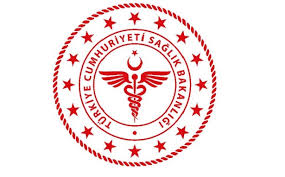                SAVUR PROF. DR. AZİZ SANCAR İLÇE DEVLET HASTANESİ                                MİSYON, VİZYON VE DEĞERLERİMİZ               SAVUR PROF. DR. AZİZ SANCAR İLÇE DEVLET HASTANESİ                                MİSYON, VİZYON VE DEĞERLERİMİZ               SAVUR PROF. DR. AZİZ SANCAR İLÇE DEVLET HASTANESİ                                MİSYON, VİZYON VE DEĞERLERİMİZ               SAVUR PROF. DR. AZİZ SANCAR İLÇE DEVLET HASTANESİ                                MİSYON, VİZYON VE DEĞERLERİMİZ               SAVUR PROF. DR. AZİZ SANCAR İLÇE DEVLET HASTANESİ                                MİSYON, VİZYON VE DEĞERLERİMİZ               SAVUR PROF. DR. AZİZ SANCAR İLÇE DEVLET HASTANESİ                                MİSYON, VİZYON VE DEĞERLERİMİZ               SAVUR PROF. DR. AZİZ SANCAR İLÇE DEVLET HASTANESİ                                MİSYON, VİZYON VE DEĞERLERİMİZ               SAVUR PROF. DR. AZİZ SANCAR İLÇE DEVLET HASTANESİ                                MİSYON, VİZYON VE DEĞERLERİMİZ KODUKU.YD.02YAYIN TARİHİ01.11.2018REVİZYON TARİHİ03.01.2022REVİZYON NO01SAYFA SAYISI 02HAZIRLAYANKONTROL EDENONAYLAYANKalite Yönetim Direktörüİdari ve Mali İşler Müdür V.BaşhekimTürkan GELENVeysel ŞAŞMAZOğuz ÇELİK